H.H.I. - Foreningen for dem med særlige behov.Indbyder til dette års 
hockey stævne Den 25 - 26.marts år 2023.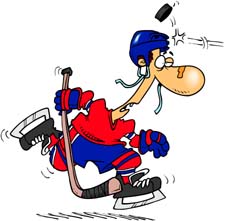 Gram Fritidscenter Stadion vej 156510 Gram.Indkvartering på gram skoleStadion vej 9e 6510 Gram.OBS. Gode sove muligheder denne gangProgram:Lørdag: Kl.            8.00 - 9.00 Ankomst og indkvartering Gram skole           9.30 - 10.00 Træner/leder møde cafeteriet          10.00 - 10.15 Åbningstale 	    10.15	Kampene starter	    16.30	Slut på dagens kampe	    18.30 - 23.00 Spisning og dans.	    Godnat og tak for i dagSøndag: kl.	     7.15 - 9.00 Morgenmad i hallen                     8.00 Kamp start	     11.30 - 13.00 Tag selv bord/frokost i Cafeteriet          Ca. kl. 15.00 Stævnet slutRYGNING I HALLERNE/SKOLENS 
OMRÅDE ER FORBUDTINDTAGELSE AF EGNE DRIKKEVARER, MÅ KUN SKE 
UDENDØRS I BEGRÆNSET OMFANG. TÆNK PÅ KLUBBEN FÅR DEL AF SALGET Kantinen er åben hele dagenså der kan købes vand og div. TilmeldingAntal spillere:____        Antal Morgenmøde:______

Pris pr. deltager/spiller/træner/lederHele weekenden Kr. 350.00
Kun lørdag        Kr. 100,00
Kun søndag      kr. 160.00                     

Klub:____________________________

Beløb i alt kr.___________________Er der spillere der skal tages særlig hensyn til? 
Der er parkering ved hallen. 
Der parkering ved skolen.Reg: 9570 Konto: 13022445Danske bankMærket Hockeystævne 2023Klub navn.Alle pengene skal overføres via. BankTilmelding:
Senest den 1. marts 2023    E-mail: jette-jacopsen@hotmail.comEller
H. H. I. - Foreningen for dem med særlige behov
Jette Jakobsen Sønderbro 28.st6100 HaderslevTlf. 26 21 25 80NB. Det er forbudt at nyde egne 
drikkevarer til festaftenen/på skolen/bad. 
Opdages dette, bliver drikkevarerne 
konfiskeret!Vi vil slå hårdt ned på det ”1.000,00 kr. ”